АДМИНИСТРАЦИЯСЕЛЬСКОГО ПОСЕЛЕНИЯ РАМЕНОМУНИЦИПАЛЬНОГО  РАЙОНА  СЫЗРАНСКИЙСАМАРСКОЙ ОБЛАСТИПОСТАНОВЛЕНИЕ    «20» декабря   2013 г.	                                                         №     114                                                                                                      «Об утверждении схемы водоснабжения и водоотведенияна территории сельского поселения  Рамено»В соответствии с Федеральным законом от 07.12.2011 N 416-ФЗ "О водоснабжении и водоотведении", Уставом сельского поселения Рамено муниципального района  Сызранский  ,администрация сельского поселения Рамено муниципального района СызранскийПОСТАНОВЛЯЕТ:Утвердить схему водоснабжения и водоотведения на территории сельского поселения Рамено муниципального района Сызранский Самарской области.Опубликовать настоящее постановление в газете «Вестник сельского поселения  Рамено», разместить на официальном сайте администрации сельского поселения  Рамено в сети Интернет.Решения, действия (бездействие) органов и должностных лиц местного самоуправления могут быть обжалованы в установленном законом порядке.Контроль за исполнением данного постановления оставляю за собой.Глава сельского поселения Рамено                                        Н.А.Дудин муниципального района СызранскийСамарской областиСХЕМАводоснабжения и водоотведения на территориисельского поселения  Раменомуниципального района  Сызранский Самарской области2013 г. Паспорт схемыНаименованиеСхема водоснабжения и водоотведения  сельского поселения  Рамено муниципального района Сызранский  Самарской  области.Инициатор проекта (муниципальный заказчик).Глава администрации  сельского поселения   РаменоМестонахождение объектаРоссия, Самарская область,  Сызранский район,  сельское поселение  Рамено.Нормативно-правовая база для разработки схемы.- 	Федерального закона от 07.12.2011 N 416-Ф3 (ред. От 30.12.2012) «О Водоснабжении и водоотведении»- 	СП 31.13330.2012 «Водоснабжение. Наружные сети и сооружения» Актуализированная редакция СНИП 2.04.02.-84* Приказ Министерства регионального развития Российской Федерации от 29 декабря 2011 года № 635/14;- 	СП 32.13330.2012 «Канализация. Наружные сети и сооружения». Актуализированная редакция СНИП 2.04.03-85* Утвержден приказом Министерства регионального развития Российской Федерации (Минрегион России) от 29 декабря 2011 г. № 635/11 и введен в действие с 01 января 2013 г;- СП 10.13130.2009 «Системы противопожарной защиты. Внутренний противопожарный водопровод. Требования пожарной безопасности»;- СП 8.13130.2009 «Системы противопожарной защиты. Источники наружного противопожарного водоснабжения. Требования пожарной безопасности».Цели схемыЦелями схемы являются:- 	развитие систем централизованного водоснабжения и водоотведения для существующего и нового строительства жилищного фонда в период до 2023г.-	увеличение объёмов производства коммунальной продукции, в частности, оказания услуг по водоснабжению и водоотведению при повышении качества оказания услуг, а также сохранение действующей ценовой политики;- 	улучшение работы систем водоснабжения и водоотведения;- 	повышение качества питьевой воды;Способ достижения поставленных целейДля достижения поставленных целей следует реализовать следующие мероприятия:- 	реконструкция существующих водопроводных сетей, систем водоснабжения и  водоразборных колонок;- 	установка приборов учёта;- 	снижение вредного воздействия на окружающую среду.Сроки и этапы реализации схемына  2013-2023г.-    осуществить  реконструкцию существующих водопроводных сетей, системы водоснабжения           и водоразборных колонок;-    осуществить  модернизацию   канализационных   очистных сооружений;-    установить приборы учёта;-    снизить вредные воздействия на окружающую среду.Общие положенияСхема водоснабжения и водоотведения поселения — документ, содержащий материалы по обоснованию эффективного и безопасного функционирования систем водоснабжения и водоотведения, их развития с учетом правового регулирования в области энергосбережения и повышения энергетической эффективности, санитарной и экологической безопасности.Основные   цели и задачи   схемы водоснабжения и водоотведения:определение долгосрочной перспективы развития системы водоснабжения и водоотведения, обеспечения надежного водоснабжения и водоотведения наиболее экономичным способом при минимальном воздействии на окружающую среду, а также экономического стимулирования развития систем водоснабжения и водоотведения и внедрения энергосберегающих технологий;определение возможности подключения к сетям водоснабжения и водоотведения объекта капитального строительства и организации, обязанной при наличии технической возможности произвести такое подключение;повышение надежности работы систем водоснабжения и водоотведения в соответствии
с нормативными требованиями;минимизация затрат на водоснабжение и водоотведение в расчете на каждого потребителя в долгосрочной перспективе;обеспечение жителей сельского поселения  Рамено водоснабжением и водоотведением;строительство новых объектов производственного и другого назначения, используемых в сфере водоснабжения и водоотведения  сельского поселения  Рамено;улучшение качества жизни за последнее десятилетие обусловливает необходимость соответствующего развития коммунальной инфраструктуры  существующих объектов.Пояснительная записка схемы водоснабжения и водоотведенияСельское поселение Рамено расположено на  северо - западе  муниципального района  СызранскийСельское поселение Рамено расположено на Приволжской возвышенности, до районного центра г.о. Сызрань , до областного центра г.о. Самара около .Особенности экономико-географического положения поселенияКлиматические условияСельское поселение расположено в умеренной климатической зоне с умеренно-континентальным климатом, где среднемесячная температура +21° С (в июле), а средняя –13,4° C (в январе). Преобладающее направление ветров Юго-Восточное, Северное, Западное. Климат характеризуется наличием достаточного количества тепла; безморозный период ≈ 150 дней. Высота снежного покрова до  40см.  В целом такие климатические условия благоприятны для ведения сельского хозяйства.Вблизи поселения протекает река Крымза . Информация о годовом стоке и качестве воды в этом водном объекте отсутствует. Поверхностные воды для хозяйственной деятельности не используются.Основными водными артериями рассматриваемой территории является  водные источники  и артезианские скважины   вода здесь обладает  исключительными  вкусовыми  качествами, с былых времён она пользовалась  и пользуется  известностью в округе.   Постройка  в 1883г. водопровода  способствовала развитию  садоводства .В 1902г. в связи с  закреплением за Раменской дачей земель из неудобий  под посев хлебов, под разведение садов ,под застройку  дачных домов, под улицы, переулки, проведение дорог и под разведение садов, Рамено получило статус поселения.    Административным центром сельского поселения является с. Рамено, расположенное в 12 километрах от г.Сызрань. Населенные пункты сельского поселения  Рамено  связаны с  районным центром  дорогами территориального и местного  значения.В соответствии со статьей 85 Федерального закона от 6 октября 2003 года № 131-ФЗ «Об общих принципах организации местного самоуправления в Российской Федерации» образовано сельское поселение Рамено муниципального района Сызранский Самарской области, включающее  пос. Майоровский с административным центром в селе Рамено.Существующее функциональное использование территории населенных пунктов сельского поселения Рамено.В состав земель населенных пунктов сельского Рамено входят земельные участки, отнесенные к следующим территориальным зонам:•	жилая зона;•	общественно-деловая зона;•	производственная;•	зона инженерной и транспортной инфраструктур;•	рекреационная зона;•	иные территориальные зоны.Распределение земельного фонда поселения по категориямВ первую  очередь  идут земли сельскохозяйственного назначения 1041, 9га,затем  лесного фонда 5934 га ., на оставшиеся земли промышленности и иного специального назначения и земли населенных пунктов приходится около184,8га территории поселения.  Распределение земель населенных пунктов по угодьям  Распределение земель по формам собственности Жилой фондРаспределение жилого фонда по принадлежности  Существенных изменений в структуре жилого фонда поселения в исследуемый период не происходило.Данных о ветхом и аварийном жилищном фонде в поселении не имеется.Газификация жителей поселения осуществляется в основном  природным газом. Характеристика автодорожной инфраструктуры поселения  Дорожно-транспортное положение населенных пунктов поселения Показатели развития отраслей связи в поселенииТелефонная сеть развита . Количество организаций по видам экономической деятельности  Как следует из вышеприведенной таблицы наибольшее количество организаций занимаются предоставлением услуг населению ( 1 – здравоохранение , 2- образование).  Торговля –  6 торговых точек. Количество индивидуальных предпринимателей по видам экономической деятельности (на начало года)Агропромышленное производство в поселении отсутствует.  Общественно-деловая зонаЗемельные участки в составе общественно-деловых зон предназначены для застройки административными зданиями, объектами образовательного, культурно-бытового, социального назначения и иными предназначенными для общественного использования объектами.Общественный центр сельского поселения Рамено сформирован в с. Рамено.Учреждения культурно - досугового типа представлены в первую очередь сельским домом культуры, который расположен в с. Рамено.В селе Рамено имеется   фельдшерско - аккушерский пункт (ФАП).Данные организаций, расположенных в черте населенных пунктов поселенияДетские дошкольные учрежденияУчебные заведенияУчреждения здравоохраненияУчреждения культуры и искусстваПредприятия торговлиОрганизации и учреждения связиСведения о количестве жителей, проживающих в многоквартирных и индивидуальных домах,  на территории сельского поселения Рамено муниципального района Сызранский  на 01.01.2014 г.Общая характеристика водоснабжения и водоотведения.Данные о водоснабженииПодача воды осуществляется на хозяйственно-питьевые нужды, противопожарные и производственные цели и полив. Централизованное водоснабжение обеспечивается подземным водозабором из 2-х артскважин с дебитом 32м3/часДанные лабораторных анализов качества водыКачество воды описано в соответствии с данными материалов экспертиз и иных исследований состава воды: вода из скважины по химическому составу не соответствует Сан ПиН 2.1.4.1074-01 , по содержанию железа общего.Сети водоснабжения Данные сети - собственность сельского поселения Рамено и стоят на балансе администрации сельского поселения Рамено.В связи с тем что  отдельным сетям водоснабжения  по жилой зоне с. Рамено исполнилось уже более 25 лет-степень их износа составляет более 65%. Для поддержания сетей в исправном состоянии необходим  капитальный ремонт данного объекта. Так как средств на капитальный ремонт не у собственника сетей  - Администрации сельского поселения Рамено, не у эксплуатирующей организации  ОАО «Аква Вита»  не имеется, проводится текущий ремонт для поддержания работоспособного состояния.Необходимо продолжать работу с населением по установке индивидуальных приборов учета в каждой квартире. Данная работа является приоритетной, с учетом последних изменений в жилищно-коммунальной сфере и законодательстве.В село Рамено  вода подаётся от 2-х скважин, расположенных в  восточной и юго-западной  части населённого пункта. Уличные водопроводные сети собраны в общую схему тупикового типа. На сети установлены  пожарные гидранты. Общая протяжённость водопроводных сетей – 3746,75пог. м.  К  жилым домам подведён водопровод, где не  проведен водопровод, население пользуется водой из водоразборных колонок и колодцев.Эксплуатацию части  водопровода и водоснабжение населения с. Рамено осуществляет   « Аква Вита». Подключение новых потребителей будет производиться к имеющимся сетям центрального водоснабжения.Пос.Майоровский водоснабжением обеспечен частично, население пользуется водой из частных скважин, имеется два шахтных колодца. Строительство водопровода в пос. Майоровский  в перспективе  необходимо.Вопросами по обеспечению населения хозяйственной и питьевой водой занимается Администрация сельского поселения. Источниками водоснабжения,  являются подземные воды. Для добычи воды используется глубоководные скважины,  не имеющие очистных сооружений, обеззараживающих установок, организованных и благоустроенных зон санитарной охраны. Проводится  модернизация и строительство сооружений водоснабжения.   Наибольший  износ сетей приходится на уличные водопроводные сети  по ул.Новостроящаяся.  . Техническое состояние существующих сетей и сооружений водопровода удовлетворительное Вода должна отвечать требованиям норм децентрализованных и централизованных систем питьевого водоснабжения.С 2007 года проводятся мероприятия по программе «Чистая вода».  Согласно техническим условиям    в 2011  г. в селе Рамено  пробурена скважина  , установлена водонапорная  башня   и проложены водопроводные сети -1836м.Основные проблемы децентрализованных и централизованных систем водоснабжения по поселению:1.Недостаточная   протяженность  элементов водопроводных линий.2.Недостаточный дебет водозаборных скважин.3.Изношеннсть части  разводящих сетей . Для гарантированного водоснабжения населенных пунктов  сельского поселения Рамено  при полном благоустройстве (устройство водопроводных сетей внутри каждого дома, общественных зданий и зданий коммунального назначения) проектом в перспективе необходимо предусмотреть:-строительство дополнительного  водозабора;- развитие действующей  сети водопровода.- поэтапная реконструкция существующих сетей и замена изношенных участков сети.Водопроводную сеть необходимо планировать на перспективу диаметр. 110 мм. из полиэтиленовых труб ПЭ 100 SDR17  ГОСТ  18599-2001.На вводах в здания спроектировать устройство водомерных узлов в соответствии с гл. 11 СниП 2.04.01-85* «Внутренний водопровод и канализация зданий».Для учета  расхода воды проектом предлагается устройство водомерных узлов в каждом здании, оборудованном внутренним водопроводом в соответствии.Водомерным узлом планируется также оснастить одну скважину. Водопроводные сооружения должны иметь зону санитарной зоны в соответствии со СНиП 2.04.02-84 и СанПиН 2.1.4.1110-02.Современное состояние водоснабженияНаружная сеть водоснабжения выполнена в различные годы из труб разного сортамента диаметром от 50-60 мм до 100-150 мм.   Централизованная  водопроводная сеть проложена по            улицам: Новостроящаяся,Солнечная,Полевая,Лесная,Молодогвардейская, Дачная, Западная, Склонная , Родниковая, Юбилейная   населенного пункта,по другим улицам водоснабжение осуществляется самотёчной водой.  В целом водопроводная сеть  не  закольцована, по ряду участков имеются тупиковые зоны , где отмечается заметное снижение напоров и нехватка воды.Водопользование осуществляется путем подключения абонентов глухими врезками в основные магистрали  и из водоразборных колонок.  Возле действующих колонок наблюдаются различного вида лужи, заболоченные участки, что свидетельствует о нерациональных потерях из водопроводной сети и её неудовлетворительном состоянии.В качестве напорно- регулирующей ёмкости в селе Рамено выступает две водонапорные башни объёмом 50,0 кб. м.  и 25кб.м . установленные  в  восточной и  юго-западной части населенного  пункта и пусковая автоматика В 2011 году  были проведены работы по строительству  водонапорной скважины, водонапорной башни, водопроводных сетей.	Ввод в эксплуатацию вышеуказанного объекта обеспечит 80 % население – 1204 человека, проживающих в селе  чистой доброкачественной питьевой водой, в том числе ранее не имеющих доступ к водоснабжению, повысит качество и надежность водопроводных систем, снизит риск для здоровья населения связанный с водным фактором, обеспечит пожарную безопасность, позволит стабильно развивать сельское хозяйство и расширять производственные мощности на селе. У населения села Рамено появится возможность в создании личных подсобных хозяйств по выращиванию КРС, зерновых культур, овощей и фруктов. Поселение Рамено станет благоустроенным и привлекательным для переселения граждан из других населенных пунктов и городов.Зоны санитарной охраны источников водоснабжения Зоны санитарной охраны должны предусматриваться на всех источниках водоснабжения и водопроводах хозяйственно-питьевого назначения в целях обеспечения их санитарно-эпидемиологической надежности.В целях предохранения источников водоснабжения от возможного загрязнения в соответствии с требованиями СанПиН 2.1.4.1110-02 «Зоны санитарной охраны источников водоснабжения и водопроводов питьевого назначения» предусматривается организация зон санитарной охраны из трех поясов:- в первый пояс зон санитарной охраны включается территория в радиусе 30-50 м. вокруг скважины. Территория первого пояса ограждается и благоустраивается, запрещается пребывание лиц,  не работающих на головных сооружениях;- второго и третьего – режимов ограничения. В зону второго и третьего поясов на основе специальных изысканий включаются территории, обеспечивающие надежную санитарную защиту водозабора в соответствии с требованиями Сан Пин 2.1.4.1110-02«Зоны санитарной охраны источников водоснабжения и водопроводов питьевого назначения». На территории второго и третьего поясов устанавливается ограниченный санитарный режим.Мероприятия по модернизации и развитию водоснабжениясельского поселения Рамено         Износ части  водопроводной сети составляет   65 %. При таком состоянии водопроводной сети,  необходим  ремонт и реконструкция системы водоснабжения.Так  Администрация   сельского поселения Рамено  запланировала мероприятия по ремонту и реконструкции водопроводной сети, ввод  в эксплуатацию дополнительных артезианских скважин  за счет областных средств и собственных.	Первый этап строительства:Реконструкция уличных водопроводных сетей.Вводимая мощность реконструируемых сетей водопровода – 12 км.Объем субсидий всего – 15 657.0 тыс. руб.в том числе на 2014 год – 5 000.0 тыс. руб.                     на 2015 год – 5 000.0 тыс. руб.                     на 2016 год – 5 657.0 тыс. руб.Второй этап строительства:Водозаборные сооружения.Объем субсидий всего – 6939,4тыс. руб.в том числе  На 2014 год – 2 310.0 тыс. руб.На 2015 год – 2 300.0 тыс. руб.На 2016 год – 2 429.4 тыс. руб.Объём субсидий всего22 59 тыс. руб.В т.ч.  на 2014 год – 7 210,0 тыс. руб.на 2015 год – 7 300,0 тыс.руб.на 2016 год – 8086,4тыс. руб.Софинансирование из средств местного бюджета гарантируем, всего – 225,964 тыс. руб.в том числе  на 2014 год – 72,1 тыс. руб.на 2015 год – 73,0 тыс.руб.на 2016 год – 80,864 тыс. руб.                                               ВодоотведениеЦентрализованная канализация  на территории сельского поселения Рамено  отсутствует.                                                  Ожидаемые результаты 1. Создание современной коммунальной инфраструктуры сельских населенных пунктов.2. Повышение качества предоставления коммунальных услуг.3. Снижение уровня износа объектов водоснабжения.4. Улучшение экологической ситуации на территории сельского поселения Рамено муниципального района Сызранский  Самарской области.5. Обеспечение сетями водоснабжения земельных участков, определенных для вновь строящегося жилого фонда и объектов производственного, рекрационного и социально-культурного назначения.6. Увеличение мощности системы водоснабжения.Приложение:  схема водоснабжения села Рамено муниципального района Сызранский Самарской области.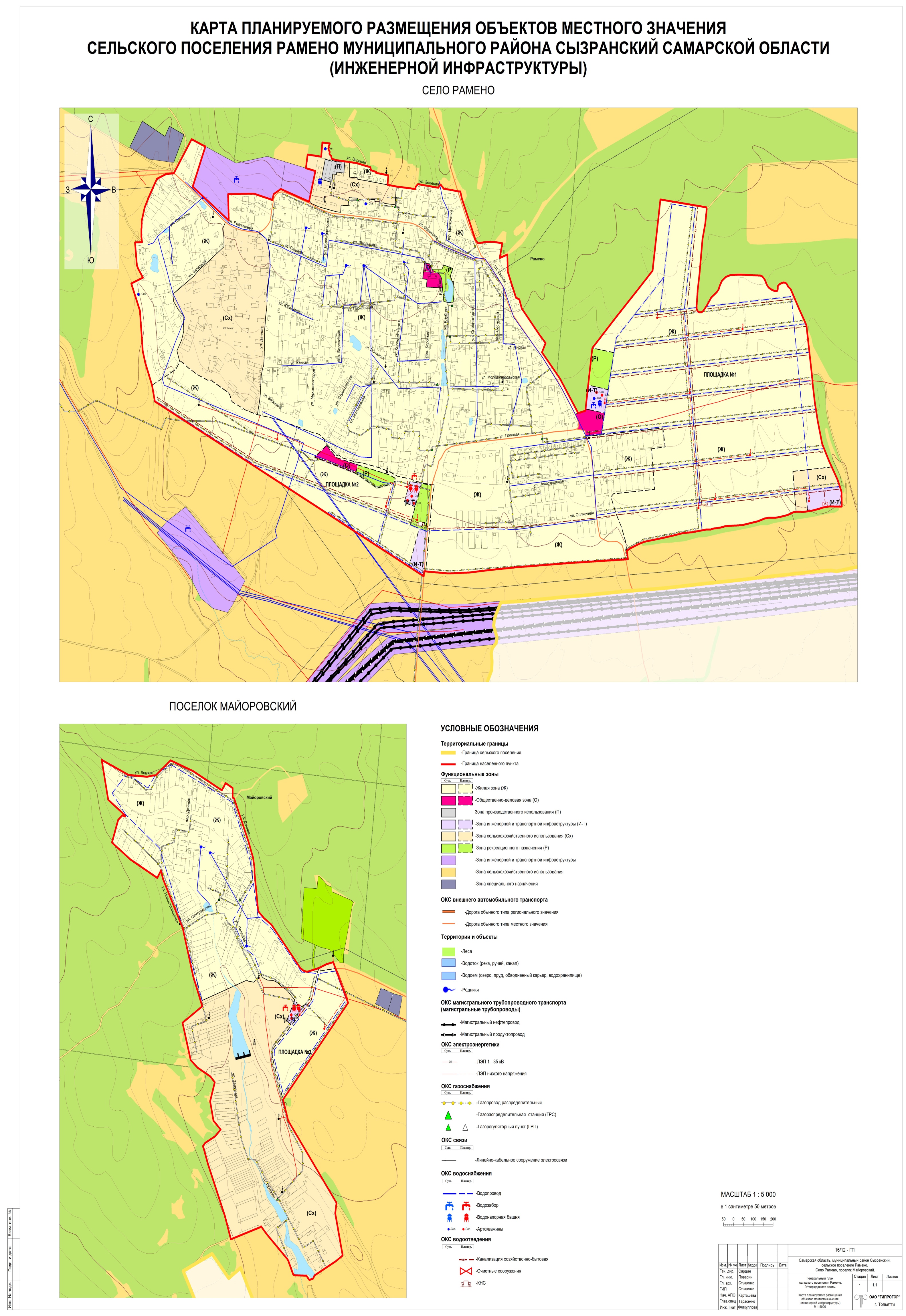 Экономико-географическое положениеХарактеристикаОбщая площадь поселения, км2140,5ПоказателиУдельный вес земель, %Общая площадь земель поселения (по данным земельного учета)100Земли в поселении, находящиеся в частной собственности - всего19,7Земли сельскохозяйственного назначения:- в частной собственности- в государственной собственности38,718,819,9Земли населенных пунктов, находящиеся в частной собственности0,85Название населенного пунктаЧисленностьнаселения, чел.Жилой фондЖилой фондЖилой фондЖилой фондЖилой фондЖилой фондЖилой фондНазвание населенного пунктаЧисленностьнаселения, чел.всегомуниципальныйгосударственныйведомственныйчастныйчастныйчастныйНазвание населенного пунктаЧисленностьнаселения, чел.всегомуниципальныйгосударственныйведомственныйвсегов том числев том числеНазвание населенного пунктаЧисленностьнаселения, чел.всегомуниципальныйгосударственныйведомственныйвсегосадово-огородныйкоттеджныйРамено150436,10,5--35,6Показатели2013Протяженность автодорог, км21,65НазваниенаселенногопунктаПри наличии дорог с твердым покрытием (асфальт, бетон)При наличии дорог с твердым покрытием (асфальт, бетон)При наличии дорог с твердым покрытием (асфальт, бетон)При наличии дорог с твердым покрытием (асфальт, бетон)При наличии дорог с твердым покрытием (асфальт, бетон)Другие виды пассажирского транспорта (речной, электричка)НазваниенаселенногопунктаРасстояние до ближайшего города (указать, какого)Расстояние до административного центра поселенияРасстояние до административного центра районаРасстояние до места работы (указать, какой)Количество направлений дорог из населенного пунктаДругие виды пассажирского транспорта (речной, электричка)Рамено120 121автобусыМайоровское153151автобусыПоказателиЕдиницаизмерения2013г.Населенные пункты - всего шт.2Из них: телефонизировано (указать, какие)шт.2    не телефонизировано (указать, какие)шт.0Число телефонных станций местной телефонной сетишт.1Число телефонных аппаратов телефонной сети общего пользования или имеющих на нее выход - всегошт.200В том числе квартирныхшт.200ПоказателиПоказателиед.ВсегоВ том числе: сельское хозяйство, охота и лесное хозяйство1    обрабатывающие производства0    производство и распределение     электроэнергии, газа и воды1    оптовая и розничная торговля; ремонт автотранспортных средств, мотоциклов, бытовых изделий и предметов личного пользования6    транспорт и связь0    финансовая деятельность0    государственное управление и обеспечение военной безопасности; обязательное социальное обеспечение1    образование2    здравоохранение и предоставление социальных услуг1    предоставление прочих коммунальных, социальных и персональных услуг0ПоказателиПоказателиВсего6В том числе:    сельское хозяйство, охота и лесное хозяйство    обрабатывающие производства    строительство    оптовая и розничная торговля; ремонт автотранс-    портных средств, мотоциклов, бытовых изделий     и предметов личного пользования6№НаименованиеУлица№ домаЭтажн.Руководитель1234561Структорное подразделение  Раменского  филиала ГБОУ СОШ «Центр образования п.Варламовово»Механизаторов 211ВоропаеваТатьяна МихайловнаТел.8 (846)-93-22-34 ИНН 6325005771№НаименованиеУлица№ домаЭтажностьРуководитель1234561 Филиал ГБОУ СОШ «Центр образования п.Варламовово»Советская152 Воропаева Татьяна  МихайловнаТел.8 (846)-93-22-32 ИНН 63250057712Филиал ГБОУ  СПО «ГК г.Сызрани»Советская482Кромский Игорь НиколаевичТел. 8 (846)-93-21-12ИНН 6325026066№НаименованиеУлица№домаЭтажн.Руководитель1234561МУ ЦРБ Сызранского района ,ФАП  с.РаменоСоветская32 1 Зуева Е.А.8 (846)932210№НаименованиеУлица№ домаЭтажн.Руководитель123456ДК1МУК МКДЦ Сельский дом культуры  с.РаменоКлубная 6помещения в одно этажном здании Андронова Татьяна Викторовна 8(846)932246Библиотеки3МУК МКДЦ Библиотека                с.РаменоКлубная 6помещения в одно этажном здании Резванова Татьяна  Анатольевна8(846)932246№п/пНаименованиеУлица№ домаРуководитель, предприниматель123451ИП Цирунова с.Рамено ул.Советская  ,ул.Дачная2А2 Циркунова Наталья Александровна2 ИП   «Премьер +»с.Рамено,ул.Полевая ,ул.Родниковая 44А4А Попов Сергей Вячеславович3ИП «Гурина»с.Рамено, ул. Советская 30А Гурина Нина Александровна4 СПО «Гермес» с.Рамено .ул.кооперативная11 Строкин Вадим Александрович№НаименованиеУлица№ домаЭтажн.Руководитель отделения1234561Филиал "Почта России"Клубная 6помещения в 1-о этажном здании,Бобунова Наталья Владимировна№ п/пКатегория жильяКол-во домов1Многоквартирные дома 272Дома индивидуального жилищного фонда. 6873Дома индивидуального жилищного фонда оборудованные печным отоплением.1694Дома индивидуального жилищного фонда с  газоснабжением  545Сооружения, характеристикиСовременное положение12Источники запитки:Местоположение и тип(подземный, поверхностный)Описание отдельным текстом способа очистки и способа подачи потребителямДебит  (м3/час)с. Раменоводозабор-2, насос – 2 шт. тип подземный- 2 скважины без очистки, подача водопроводом- общий дебит 32 м3/час,с. Майоровскийколодец шахтный – 2шт.- общий дебит  5  м3/час,№п/пРеестровый номерНаименование объектаАдрес,технические характеристикиГод постройкиПлощадь, протяженность, кв. метров,п. метровПравоустанавливающий документБалансовая стоимостьОстаточная стоимость106337075000015Водопроводные сети. в т.ч.Водонапорная башня и артскважинас. Рамено20121836,25Свидетельство о государственной регистрации права4938418,444897264,95